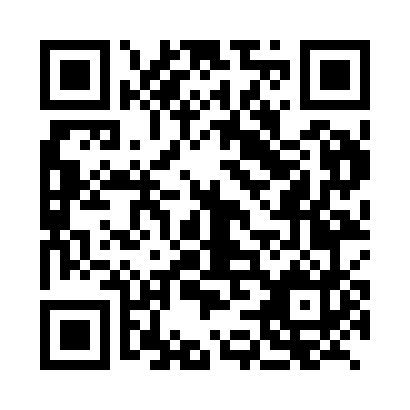 Prayer times for Cekovnik, SloveniaWed 1 May 2024 - Fri 31 May 2024High Latitude Method: Angle Based RulePrayer Calculation Method: Muslim World LeagueAsar Calculation Method: HanafiPrayer times provided by https://www.salahtimes.comDateDayFajrSunriseDhuhrAsrMaghribIsha1Wed3:495:511:016:028:1310:062Thu3:475:491:016:038:1410:083Fri3:455:481:016:048:1510:104Sat3:435:461:016:058:1610:125Sun3:405:451:016:068:1810:146Mon3:385:431:016:068:1910:167Tue3:365:421:016:078:2010:188Wed3:335:401:016:088:2110:209Thu3:315:391:016:098:2310:2210Fri3:295:381:016:098:2410:2411Sat3:275:371:016:108:2510:2612Sun3:245:351:016:118:2610:2813Mon3:225:341:006:118:2810:3014Tue3:205:331:016:128:2910:3215Wed3:185:321:016:138:3010:3416Thu3:165:301:016:148:3110:3617Fri3:135:291:016:148:3210:3918Sat3:115:281:016:158:3310:4119Sun3:095:271:016:168:3510:4320Mon3:075:261:016:168:3610:4521Tue3:055:251:016:178:3710:4722Wed3:035:241:016:188:3810:4923Thu3:015:231:016:188:3910:5124Fri2:595:231:016:198:4010:5325Sat2:575:221:016:198:4110:5426Sun2:555:211:016:208:4210:5627Mon2:545:201:016:218:4310:5828Tue2:525:191:016:218:4411:0029Wed2:505:191:026:228:4511:0230Thu2:485:181:026:228:4611:0431Fri2:475:171:026:238:4711:05